НИКОЛАЙ АЛЕКСЕЕВИЧ НЕКРАСОВ. Жизнь и творчество.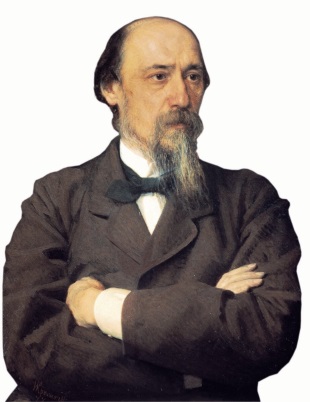 1821 – 1878Ознакомьтесь с биографией Н.А. Некрасова. Для этого пройдите по ссылке: https://www.culture.ru/persons/8160/nikolai-nekrasov или используйте другой источник информации.Составьте 15 вопросов по биографии Некрасова и запишите их ВМЕСТЕ С ОТВЕТАМИ.ОСНОВНЫЕ ТЕМЫ И ИДЕИ ЛИРИКИ НИКОЛАЯ АЛЕКСЕЕВИЧА НЕКРАСОВАНекрасов — целое поэтическое государство,живущее по своим законам.Расул Гамзатов1. В чем заключается неповторимая особенность поэзии и новаторство Некрасова? Ответьте на вопрос, прочитав этот материал. ВЫДЕЛИТЕ ГЛАВНОЕ, А НЕ КОПИРУЙТЕ БЕЗДУМНО ВСЁ ПОДРЯД.Н. А. Некрасов — один из трех гигантов русской поэзии ХIХ века. Продолжив традиции своих великих предшественников — Пушкина и Лермонтова, Некрасов в то же время открыл новую страницу в истории нашей поэзии. Он прокладывал свои пути в литературе как поэт-новатор. Его поэтические произведения вызывали бурные споры: его стихи называли приближенными к прозе, диссертациями на заданные темы, но, тем не менее, Некрасов сразу же нашел своего читателя.• Некрасовская поэзия открыла читателям духовный мир русского крестьянина, его нужды, стремления.• Некрасов в своих стихах говорил о повседневных непоэтических явлениях: о грязной петербургской улице, о крестьянине, который под пьяную руку бивал жен, о труде бурлаков и т. д.• Новые герои вносят в стихи и новую речь — подчас «грубую», «неблагозвучную», с точки зрения сторонников «чистого искусства».• Интонации живой речи влияют и на характер стиха, его ритмику, поэтому Некрасов широко использует трехсложные рифмы, передающие разнообразные оттенки живого человеческого голоса.• Для лирики Некрасова характерен полифонизм: голоса автора и героев сливаются.• Лирика Некрасова всегда среди людей, их жизнь, судьба глубоко его волнует. Поэтому поэзия его всегда социальна: отражает вопросы общества, устройства человеческих отношений. Всегда проникнуты гражданственностью.Это своеобразие некрасовской лирики, конечно же, обусловлено и ее тематикой, идейностью.2. Каковы основные темы лирики Некрасова? Отвечая на вопрос, заполняйте таблицу:Тема поэта и поэзииСтихотворения для чтения и анализа: «Поэт и гражданин», «Муза», «Элегия», «Умру я скоро».а) «Поэт и гражданин» (1856)— О чем спорят герои стихотворения?— Кто победил в этом споре?б) «Муза» (1852)— Кто такая Муза?— Как изображает Музу поэт?в) «Элегия (1874)В письме к А. Н. Ермакову (А. Н. Ермаков был инженером путейцем, человеком отзывчивым и добрым, с большим художественным вкусом. После смерти его жены сестра Некрасова — Анна Алексеевна — воспитывала детей Ермакова, а позже вышла замуж за него) 29 августа 1874 года Некрасов писал: «Посылаю тебе стихи. Так как это самые мои задушевные и любимые из написанных мною в последнее время, то посвящаю их тебе, самому дорогому моему другу».Запишите определение жанра элегии.Элегия — жанр стихотворения, в котором выражены настроения грустного раздумья, скорбь, философские размышления.— Почему Некрасов выбрал жанр элегии?— О чем говорится в первой строфе стихотворения? К кому она обращена?— О чем говорится во второй строфе стихотворения?— Чем объясняется обилие риторических вопросов во второй части третьей строфы? Какой смысл этих вопросов?— О чем говорится в четвертой строфе стихотворения?— Каким представлен народ в «элегии»? Что можно сказать о Некрасове, прочитав стихотворение «Элегия»?Тема родины и народаЭта тема тесным образом связана с патриотизмом и народностью поэзии Некрасова. Поэтому рассмотрим, как Некрасов впервые в русскую поэзию ввел образ народа; бурлак, крестьяне-просители, строители железной дороги — все они в центре внимания поэта.Сам поэт свое обращение к народу объясняет так: «Каждый писатель передает то, что он глубоко прочувствовал. Так как мне выпало на долю с детства видеть страдания русского мужика от холода, голода и всяких жестокостей, то мотивы для моих стихов беру из их среды». (Из воспоминаний Панаевой).Стихотворения для чтения: «Размышления у парадного подъезда», «Железная дорога», «Забытая деревня», «Школьник», «Несжатая полоса», «В полном о разгаре...»а) «Размышления у парадного подъезда»Это стихотворение написано в 1858 г. В первоначальной редакции «Размышлений...» автор выражал надежду, что народ забудет свои печальные песни, подобные стону и споет веселую песню. В окончательной редакции нет этой оптимистической уверенности.— Какие композиционные особенности стихотворения вы можете выделить?б) «Забытая деревня»— О чем это стихотворение? Какие картины встают перед глазами, читая это стихотворение?— Можно ли назвать это стихотворение лирическим?— Только ли сожаление автора о жизни крестьян и судьбе деревни мы видим в стихотворении?Показывая тяжелую жизнь народа, его страдания, поэт убеждает нас в одном: вечно так продолжать не может, настанет время, не скоро, но настанет, когда народ «широкую ясную грудью дорогу проложит себе». Но прежде народ надо просветить, помочь ему осознать свою могучую силу, что предстояло сделать народным заступникам.Идеал общественного деятеля.Идеал появляется в творчестве Некрасова, пронизанный беспредельной любовью к родине, способный отдать во имя нее жизнь. Пример высокой честности, душевного благородства, самоотверженного служения родине мы видим в стихотворении «Память Добролюбова» (1864). Личное чувство гражданина-борца наполняет стихотворение «Памяти Добролюбова». Если в первых строках поэт словно сдерживает свои чувства: суровая, мужественная скорбь звучит лишь в подтексте, выражается лишь в том, что обращаясь к другу так, словно он жив, говоря ему «ты», поэт вместе с тем говорит в прошедшем времени: «Суров ты был...» Но чем ярче в памяти поэта встает образ погибшего, тем трагичнее становится ощущение невозвратимой утраты.Последние две строчки стали крылатыми, так как в них настолько сильно выражена скорбь о гибели большого человека.В конце стихотворения Некрасов от мысли о погибшем друге, учителе, переходит к мыслям о родной земле, о жизни человека. На самой высокой ноте, словно горло перехватила боль и говорить больше нет сил, обрывается стихотворение.В поэтических раздумьях поэта о друзьях народа запечатлены черты положительных героев, лучших людей времени и неповторимые индивидуальные портреты Добролюбова и Белинского. В творчестве Некрасова тема «Белинский» была не только глубоко личной, но и общественно важной. В 1853 году, когда имя Белинского находилось под запретом цензуры, поэт публикует стихотворение «Памяти приятеля» (к пятилетию со дня смерти друга). Белинскому посвящены и поэмы «В. Г. Белинский» (1855), «Несчастные» (1856).Все свое творчество Некрасов посвятил народу. И тяжело больной, он не переставал думать о нем. Так, стихотворение «Сеятелям» является призывом продолжить борьбу за освобождение народа. Сеятели — это общественные деятели, народные заступники, которые должны нести в народ семена правды.Некрасов-сатирик.В русскую поэзию Некрасов вошел не только как поэт-гражданин, патриот, народный певец, но и как сатирик. Ирония — сильное оружие некрасовской поэзии. В «Колыбельной» (1845) поэт сатирически рисует типичную карьеру чиновника— Каков тон стихотворения?— Каково отношение поэта к своему герою?«Нравственный человек».— Каков герой этого стихотворения?— Что хотел сказать нам о нравственности автор?Любовная лирика НекрасоваГоворя о поэзии Некрасова, нельзя не отметить и его любовную лирику. Предшественники поэта предпочитали изображать это чувство в прекрасных мгновениях. Некрасов, поэтизируя взлеты любви, не обошел вниманием и «прозу жизни», которая в любви неизбежна.«Мы с тобой бестолковые люди...»— Какую любовь мы видим в произведениях Некрасова?Драматичной была и любовь самого поэта, связавшая его на долгие годы с Авдотьей Яковлевной Панаевой. Она была его счастьем и мукой, вызвала целую серию любовных стихотворений, известных под названием панаевского цикла. Влюбленные встречаются, ссорятся, мирятся, расстаются, вспоминают, И в этом «романе» утверждается идеал заботливой, ласковой женщины — подруги как опоры в трудной жизненной борьбе, как целительницы поэта, испытывающего творческие и сердечные муки.ПОЭМА Н.А. НЕКРАСОВА «КОМУ НА РУСИ ЖИТЬ ХОРОШО»Ознакомьтесь с презентацией (Приложение 1) и выпишите основные факты об истории создания поэмы.Образы крестьян-правдоискателей в поэмеПопытку ответить на вопрос «Кто такие мы?»  предпринимает Н.А. Некрасов  в своей последней  поэме «Кому на Руси жить хорошо».  Мы для него –  это народ. В поэме поэт задумал изложить все, что узнал о народе, все сведения, накопленные им «по словечку», как он сам говорил, в течение 20 лет, все, что ему пришлось услышать из народных уст. Сам Некрасов определил свою поэму как эпопею народной жизни. ПОЭМА – лиро-эпический жанр большого объёма.ЭПОПЕЯ – художественное произведение, в котором отражаются целые эпохи в жизни страны и народа.Каково расположение глав в поэме? Почему возникают разногласия в этом вопросе?Поэт работал над поэмой с 1863 по 1877 год, т. е. около 14 лет. За это время его замысел менялся, но поэма так и не была закончена автором, поэтому в критике нет единого мнения о ее композиции. Поэт называет странников «временнообязанными», чем показывает, что поэма начата не позднее 1863 года, так как позже этот термин очень редко применялся к крестьянам.Под главой «Помещик» имеется поставленная автором дата — 1865 год, которая свидетельствует, что до этого поэт работал над ее первой частью.Даты написания других глав: «Последыш», 1872 год; «Крестьянка», 1873 год; «Пир на весь мир», 1877 год.Некрасов писал «Пир на весь мир», уже находясь в состоянии смертельной болезни, но он не считал эту часть последней, намереваясь продолжить поэму изображением странников в Петербурге.Литературный критик В. В. Гиппиус в статье «К изучению поэмы «Кому на Руси жить хорошо» еще в 1934 году писал: «Поэма осталась незавершенной, замысел поэта непроясненным; отдельные части поэмы следовали друг за другом в разное время и не всегда в последовательном порядке. Два вопроса, первоочередные при изучении поэмы, остаются до сих пор спорными: 1) о взаимном расположении дошедших до нас частей и 2) о реконструкции частей ненаписанных и, прежде всего, развязки. Оба вопроса, очевидно, теснейшим образом связаны, и решать их приходится совместно». Смерть Некрасова оборвала работу над поэмой. Можно предположить, что если бы Некрасов завершил работу над поэмой, то он мог изменить расположение ее частей. Вся поэма была опубликована целиком в бесцензурной редакции в 1920 году К.И Чуковским, который предложил такую композицию:Часть I (пролог и 5 глав)«Последыш»«Крестьянка» (пролог и 8 глав)«Пир на весь мир» В 1921 году П.И. Сокулин предложил другое композиционное решение:Часть I (пролог и 5 глав)«Последыш»«Пир - на весь мир»«Крестьянка» (пролог и 8 глав)1) Как вы думаете, почему Чуковский согласился с Сакулиным?2) Какие чувства испытывал к своему народу более века назад русский поэт Н.А. Некрасов? Постарайтесь ответить на этот вопрос, найдите доказательства в «Прологе» поэмы.3) Свою любовь поэт выразил в названии поэмы. Вопросительного знака в названии поэмы нет. Почему? 4) Народ Руси трудолюбивый. Чем были заняты мужики до своего спора? 5) Какой синоним вы можете подобрать к слову блажь?6) Почему мужики просят у волшебной пташки лишь свой мужицкий скромный прожиточный минимум: хлеб, квас и огурчики? 7) Кем становятся семь мужиков к концу «Пролога»?Работа над языком поэмы1) Автор испытывает и чувство гордости за народ, которому во владение дан «великий могучий русский язык». Как Некрасову удалось передать богатство и выразительность народного языка?2) Как сегодня звучит пословица из пролога поэмы: «Мужик, что бык –втемяшится в башку какая блажь…»3) Отгадайте загадку:Никто его не видывалА слыхать всякий слыхивалБез тела — а живет оно, Без языка – кричит.4) Продолжите народную примету: Кукушка перестает куковать…5) Язык поэмы народный. Невозможно передать мироощущение народа без знания народной культуры, без обращения к устному народному творчеству. Какие  фольклорные жанры  встречаются в прологе с самого начала?Основная идея произведения: боль за свой народ, который не стал жить лучше после отмены крепостного права.Историческая справка19 февраля 1861 г. Александр II издал Манифест и Положение, отменявшие крепостное право. Что же получили мужики от господ?Крестьянам обещали личную свободу и право распоряжаться своим имуществом. Земля признавалась собственностью помещиков. Помещикам вменялось в обязанность выделить крестьянам приусадебный участок и полевой надел.Крестьяне должны были выкупать у помещика землю. Переход к выкупу земельного надела зависел не от желания крестьян, а от воли помещика. Крестьяне, перешедшие с его разрешения к выкупу земельных наделов, назывались собственниками, а не перешедшие на выкуп - временнообязанными. За право пользоваться полученным от помещика наделом земли до перехода на выкуп они должны были исполнять обязательные повинности (платить оброк или отрабатывать барщину).Установление временнообязанных отношений сохраняют феодальную систему эксплуатации на неопределенный срок. Стоимость надела определялась не действительной рыночной стоимостью на землю, а доходами, получаемыми помещиком с имения при крепостном праве. При выкупе земли крестьяне платили за нее вдвое и втрое выше действительной стоимости. Помещикам же выкупная операция давала возможность сохранить в полном размере тот доход, который они получали до реформы.Нищенский надел не мог прокормить крестьянина, и ему приходилось идти к тому же господину с просьбой принять на испольщину: обрабатывать господскую землю своими орудиями и получать за труд половину урожая. Закончилось это массовое закабаление крестьян массовым разорением старой деревни. Ни в одной стране мира крестьянство не переживало и после «освобождения» такого разорения, такой нищеты, таких унижений и такого надругательства, как в России. Вот почему первой реакцией на Манифест и Положение стало открытое сопротивление основной массы крестьянства, выразившееся в отказе принять эти документы.Как же воспринял Н.А. Некрасов реформу, которая не дала народу желаемого освобождения?Вспомните названия деревень. Какой образ Руси предстаёт перед читателем?Символом чего является цепь?Выявление сложности устройства мира и человеческих представлений о нем и лежит в основе некрасовской поэмы. Гнев, ненависть. Почему и эти чувства испытывал к своему народу великий русский поэт?Народ много пьет. Каковы причины пьянства?Реальные мужики начинают пьяную драку, перестающую в побоище, которое потрясает целый лес.Самые разные чувства испытывает к народу Некрасов.Какое же чувство будет самым важным?Почему поэма «Кому на Руси жить хорошо» актуальна и по сей день?Темы лирики Н.А. НекрасоваПримеры стихотворенийОсобенности раскрытия темы